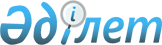 О внесении изменений в решение XXXIV сессии Жезказганского городского маслихата от 6 декабря 2011 года N 34/413 "О городском бюджете на 2012-2014 годы"
					
			Утративший силу
			
			
		
					Решение Жезказганского городского маслихата Карагандинской области от 10 апреля 2012 года N 5/42. Зарегистрировано Управлением юстиции города Жезказган Карагандинской области 24 апреля 2012 года N 8-2-153. Прекращено действие в связи с истечением срока, на который решение было принято (письмо Жезказганского городского маслихата Карагандинской области от 12 мая 2015 года № 113/01)      Сноска. Прекращено действие в связи с истечением срока, на который решение было принято (письмо Жезказганского городского маслихата Карагандинской области от 12.05.2015 № 113/01).

      В соответствии с Бюджетным кодексом Республики Казахстан от 4 декабря 2008 года, Законом Республики Казахстан от 23 января 2001 года "О местном государственном управлении и самоуправлении в Республике Казахстан" Жезказганский городской маслихат РЕШИЛ:



      1. Внести в решение XXXIV сессии Жезказганского городского маслихата от 6 декабря 2011 года N 34/413 "О городском бюджете на 2012-2014 годы" (зарегистрированное в Реестре государственной регистрации нормативных правовых актов за номером 8-2-147, опубликованное 6 января 2012 года N 1 (7751), 13 января 2012 года N 2 (7752) газеты "Сарыарқа" и 6 января 2012 года N 1 (297), 13 января 2012 года N 2 (298) газеты "Жезказганская правда"), с внесенными изменениями решением IV сессии Жезказганского городского маслихата от 19 марта 2012 года N 4/25 "О внесении изменений в решение XXXIV сессии Жезказганского городского маслихата от 6 декабря 2011 года N 34/413 "О городском бюджете на 2012-2014 годы", следующие изменения:



      1) в пункте 1:

      в подпункте 1):

      в абзаце первом цифры "5408779" заменить цифрами "5767868";

      в абзаце пятом цифры "1370992" заменить цифрами "1730081";

      в подпункте 2):

      цифры "5609844" заменить цифрами "5973127";

      в подпункте 5):

      цифры "-201065" заменить цифрами "-205259";

      в подпункте 6):

      в абзаце первом и четвертом цифры "201065" заменить цифрами "205259";



      в пункте 3:

      цифры "1370992" заменить цифрами "1730081";



      2) приложения 1, 4, 6 к указанному решению изложить в новой редакции согласно приложениям 1, 2, 3 к настоящему решению.



      2. Настоящее решение вводится в действие с 1 января 2012 года.      Председатель сессии                        Алтынбеков Б.К.      Секретарь городского маслихата             Медебаев С.Т.

Приложение 1

к решению V сессии

Жезказганского городского маслихата

от 10 апреля 2012 года N 5/42Приложение 1

к решению ХХХIV сессии

Жезказганского городского маслихата

от 6 декабря 2011 года N 34/413 

Бюджет на 2012 год

Приложение 2

к решению V сессии

Жезказганского городского маслихата

от 10 апреля 2012 года N 5/42Приложение 4

к решению XXXIV сессии

Жезказганского городского маслихата

от 6 декабря 2011 года N 34/413 

Целевые текущие трансферты и целевые трансферты на развитие, кредиты на 2012 год

Приложение 3

к решению V сессии

Жезказганского городского маслихата

от 10 апреля 2012 года N 5/42Приложение 6

к решению XXXIV сессии

Жезказганского городского маслихата

от 6 декабря 2011 года N 34/413 

Перечень бюджетных инвестиционных проектов (программ) на 2012 год
					© 2012. РГП на ПХВ «Институт законодательства и правовой информации Республики Казахстан» Министерства юстиции Республики Казахстан
				КатегорияКатегорияКатегорияКатегорияСумма, тысяч тенгеКлассКлассКлассСумма, тысяч тенгеПодклассПодклассСумма, тысяч тенгеНаименованиеСумма, тысяч тенге12345I. Доходы57678681Налоговые поступления401912201Подоходный налог18780702Индивидуальный подоходный налог187807003Социальный налог13790501Социальный налог137905004Налоги на собственность5192991Налоги на имущество3685903Земельный налог254194Налог на транспортные средства1248855Единый земельный налог40505Внутренние налоги на товары, работы и услуги2012562Акцизы60003Поступления за использование природных и других ресурсов1600004Сборы за ведение предпринимательской и профессиональной деятельности280565Налог на игорный бизнес720008Обязательные платежи, взимаемые за совершение юридически значимых действий и (или) выдачу документов уполномоченными на то государственными органами или должностными лицами414471Государственная пошлина414472Неналоговые поступления807501Доходы от государственной собственности59355Доходы от аренды имущества, находящегося в государственной собственности593506Прочие неналоговые поступления21401Прочие неналоговые поступления21403Поступления от продажи основного капитала1059003Продажа земли и нематериальных активов105901Продажа земли100002Продажа нематериальных активов5904Поступления трансфертов173008102Трансферты из вышестоящих органов государственного управления17300812Трансферты из областного бюджета1730081Функциональная группаФункциональная группаФункциональная группаФункциональная группаФункциональная группаСумма, тысяч тенгеФункциональная подгруппаФункциональная подгруппаФункциональная подгруппаФункциональная подгруппаСумма, тысяч тенгеАдминистратор бюджетных программАдминистратор бюджетных программАдминистратор бюджетных программСумма, тысяч тенгеПрограммаПрограммаСумма, тысяч тенгеНаименованиеСумма, тысяч тенге123456II. Затраты597312701Государственные услуги общего характера2194541Представительные, исполнительные и другие органы, выполняющие общие функции государственного управления168162112Аппарат маслихата района (города областного значения)23373001Услуги по обеспечению деятельности маслихата района (города областного значения)23203003Капитальные расходы государственного органа170122Аппарат акима района (города областного значения)107422001Услуги по обеспечению деятельности акима района (города областного значения)99622003Капитальные расходы государственного органа7800123Аппарат акима района в городе, города районного значения, поселка, аула (села), аульного (сельского) округа 37367001Услуги по обеспечению деятельности акима района в городе, города районного значения, поселка, аула (села), аульного (сельского) округа373672Финансовая деятельность26995452Отдел финансов района (города областного значения)26995001Услуги по реализации государственной политики в области исполнения бюджета района (города областного значения) и управления коммунальной собственностью района (города областного значения)23617003Проведение оценки имущества в целях налогообложения2200011Учет, хранение, оценка и реализация имущества, поступившего в коммунальную собственность11785Планирование и статистическая деятельность24297453Отдел экономики и бюджетного планирования района (города областного значения)24297001Услуги по реализации государственной политики в области формирования и развития экономической политики, системы государственного планирования и управления района (города областного значения)2429702Оборона53471Военные нужды4262122Аппарат акима района (города областного значения)4262005Мероприятия в рамках исполнения всеобщей воинской обязанности42622Организация работы по чрезвычайным ситуациям1085122Аппарат акима района (города областного значения)1085006Предупреждение и ликвидация чрезвычайных ситуаций масштаба района (города областного значения)465007Мероприятия по профилактике и тушению степных пожаров районного (городского) масштаба, а также пожаров в населенных пунктах, в которых не созданы органы государственной противопожарной службы62003Общественный порядок, безопасность, правовая, судебная, уголовно-исполнительная деятельность281411Правоохранительная деятельность28141458Отдел жилищно-коммунального хозяйства, пассажирского транспорта и автомобильных дорог района (города областного значения)28141021Обеспечение безопасности дорожного движения в населенных пунктах2814104Образование23501981Дошкольное воспитание и обучение201574471Отдел образования, физической культуры и спорта района (города областного значения)201574003Обеспечение дошкольного воспитания и обучения200112025Увеличение размера доплаты за квалификационную категорию воспитателям дошкольных организаций образования за счет трансфертов из республиканского бюджета14622Начальное, основное среднее и общее среднее образование2086947471Отдел образования, физической культуры и спорта района (города областного значения)2086947004Общеобразовательное обучение1894225005Дополнительное образование для детей и юношества134441063Повышение оплаты труда учителям, прошедшим повышение квалификации по учебным программам АОО "Назарбаев Интеллектуальные школы" за счет трансфертов из республиканского бюджета1987064Увеличение размера доплаты за квалификационную категорию учителям школ за счет трансфертов из республиканского бюджета562949Прочие услуги в области образования61677471Отдел образования, физической культуры и спорта района (города областного значения)61677009Приобретение и доставка учебников, учебно-методических комплексов для государственных учреждений образования района (города областного значения)30492020Ежемесячные выплаты денежных средств опекунам (попечителям) на содержание ребенка-сироты (детей-сирот), и ребенка (детей), оставшегося без попечения родителей за счет трансфертов из республиканского бюджета3118506Социальная помощь и социальное обеспечение2758552Социальная помощь256734451Отдел занятости и социальных программ района (города областного значения)239868002Программа занятости56845004Оказание социальной помощи на приобретение топлива специалистам здравоохранения, образования, социального обеспечения, культуры и спорта в сельской местности в соответствии с законодательством Республики Казахстан3360005Государственная адресная социальная помощь7539006Оказание жилищной помощи926007Социальная помощь отдельным категориям нуждающихся граждан по решениям местных представительных органов38615010Материальное обеспечение детей-инвалидов, воспитывающихся и обучающихся на дому1700013Социальная адаптация лиц, не имеющих определенного местожительства28380014Оказание социальной помощи нуждающимся гражданам на дому60530016Государственные пособия на детей до 18 лет2889017Обеспечение нуждающихся инвалидов обязательными гигиеническими средствами и предоставление услуг специалистами жестового языка, индивидуальными помощниками в соответствии с индивидуальной программой реабилитации инвалида22953023Обеспечение деятельности центров занятости населения16131471Отдел образования, физической культуры и спорта района (города областного значения)16866012Социальная поддержка обучающихся и воспитанников организаций образования очной формы обучения в виде льготного проезда на общественном транспорте (кроме такси) по решению местных представительных органов168669Прочие услуги в области социальной помощи и социального обеспечения19121451Отдел занятости и социальных программ района (города областного значения)19121001Услуги по реализации государственной политики на местном уровне в области обеспечения занятости и реализации социальных программ для населения18565011Оплата услуг по зачислению, выплате и доставке пособий и других социальных выплат55607Жилищно-коммунальное хозяйство14404651Жилищное хозяйство332633458Отдел жилищно-коммунального хозяйства, пассажирского транспорта и автомобильных дорог района (города областного значения)35590002Изъятие, в том числе путем выкупа земельных участков для государственных надобностей и связанное с этим отчуждение недвижимого имущества5772004Обеспечение жильем отдельных категорий граждан12440041Ремонт и благоустройство объектов в рамках развития сельских населенных пунктов по Программе занятости 202017378472Отдел строительства, архитектуры и градостроительства района (города областного значения)287323003Проектирование, строительство и (или) приобретение жилья государственного коммунального жилищного фонда148323004Проектирование, развитие, обустройство и (или) приобретение инженерно-коммуникационной инфраструктуры120000074Развитие и обустройство недостающей инженерно-коммуникационной инфраструктуры в рамках второго направления Программы занятости 202019000479Отдел жилищной инспекции района (города областного значения)9720001Услуги по реализации государственной политики на местном уровне в области жилищного фонда8820005Капитальные расходы государственного органа9002Коммунальное хозяйство927825458Отдел жилищно-коммунального хозяйства, пассажирского транспорта и автомобильных дорог района (города областного значения)57725012Функционирование системы водоснабжения и водоотведения26304028Развитие коммунального хозяйства31421472Отдел строительства, архитектуры и градостроительства района (города областного значения)870100005Развитие коммунального хозяйства295300006Развитие системы водоснабжения и водоотведения5748003Благоустройство населенных пунктов180007123Аппарат акима района в городе, города районного значения, поселка, аула (села), аульного (сельского) округа7377008Освещение улиц населенных пунктов4221009Обеспечение санитарии населенных пунктов1500011Благоустройство и озеленение населенных пунктов1656458Отдел жилищно-коммунального хозяйства, пассажирского транспорта и автомобильных дорог района (города областного значения)172630015Освещение улиц в населенных пунктах38365016Обеспечение санитарии населенных пунктов44110017Содержание мест захоронений и захоронение безродных4954018Благоустройство и озеленение населенных пунктов8520108Культура, спорт, туризм и информационное пространство2165721Деятельность в области культуры41547455Отдел культуры и развития языков района (города областного значения)41547003Поддержка культурно-досуговой работы415472Cпорт35805471Отдел образования, физической культуры и спорта района (города областного значения)35805013Развитие массового спорта и национальных видов спорта29691014Проведение спортивных соревнований на районном (города областного значения) уровне2256015Подготовка и участие членов сборных команд района (города областного значения) по различным видам спорта на областных спортивных соревнованиях38583Информационное пространство102971455Отдел культуры и развития языков района (города областного значения)67971006Функционирование районных (городских) библиотек57123007Развитие государственного языка и других языков народа Казахстана10848456Отдел внутренней политики района (города областного значения)35000002Услуги по проведению государственной информационной политики через газеты и журналы16500005Услуги по проведению государственной информационной политики через телерадиовещание185009Прочие услуги по организации культуры, спорта, туризма и информационного пространства36249455Отдел культуры и развития языков района (города областного значения)12447001Услуги по реализации государственной политики на местном уровне в области развития языков и культуры12447456Отдел внутренней политики района (города областного значения)23802001Услуги по реализации государственной политики на местном уровне в области информации, укрепления государственности и формирования социального оптимизма граждан16822003Реализация мероприятий в сфере молодежной политики698010Сельское, водное, лесное, рыбное хозяйство, особоохраняемые природные территории, охрана окружающей среды и животного мира, земельные отношения513331Сельское хозяйство27891453Отдел экономики и бюджетного планирования района (города областного значения)456099Реализация мер по оказанию социальной поддержки специалистов456474Отдел сельского хозяйства и ветеринарии района (города областного значения)27435001Услуги по реализации государственной политики на местном уровне в сфере сельского хозяйства и ветеринарии10763005Обеспечение функционирования скотомогильников (биотермических ям)8000006Организация санитарного убоя больных животных200007Организация отлова и уничтожения бродячих собак и кошек3000011Проведение ветеринарных мероприятий по энзоотическим болезням животных500012Проведение мероприятий по идентификации сельскохозяйственных животных49726Земельные отношения15682463Отдел земельных отношений района (города областного значения)15682001Услуги по реализации государственной политики в области регулирования земельных отношений на территории района (города областного значения)13143004Организация работ по зонированию земель25399Прочие услуги в области сельского, водного, лесного, рыбного хозяйства, охрана окружающей среды и земельных отношений7760474Отдел сельского хозяйства и ветеринарии района (города областного значения)7760013Проведение противоэпизоотических мероприятий776011Промышленность, архитектурная, градостроительная и строительная деятельность166902Архитектурная, градостроительная и строительная деятельность16690472Отдел строительства, архитектуры и градостроительства района (города областного значения)16690001Услуги по реализации государственной политики в области строительства, архитектуры и градостроительства на местном уровне16190015Капитальные расходы государственного органа50012Транспорт и коммуникации1520931Автомобильный транспорт141917123Аппарат акима района в городе, города районного значения, поселка, аула (села), аульного (сельского) округа2000013Обеспечение функционирования автомобильных дорог в городах районного значения, поселках, аулах (селах), аульных (сельских) округах2000458Отдел жилищно-коммунального хозяйства, пассажирского транспорта и автомобильных дорог района (города областного значения)139917023Обеспечение функционирования автомобильных дорог1399179Прочие услуги в сфере транспорта и коммуникаций10176458Отдел жилищно-коммунального хозяйства, пассажирского транспорта и автомобильных дорог района (города областного значения)10176024Организация внутрипоселковых (внутригородских), пригородных и внутрирайонных общественных пассажирских перевозок1017613Прочие4047773Поддержка предпринимательской деятельности и защита конкуренции16763469Отдел предпринимательства района (города областного значения)16763001Услуги по реализации государственной политики на местном уровне в области развития предпринимательства и промышленности15308003Поддержка предпринимательской деятельности14559Прочие388014452Отдел финансов района (города областного значения)12053012Резерв местного исполнительного органа района (города областного значения)12053458Отдел жилищно-коммунального хозяйства, пассажирского транспорта и автомобильных дорог района (города областного значения)356545001Услуги по реализации государственной политики на местном уровне в области жилищно-коммунального хозяйства, пассажирского транспорта и автомобильных дорог21635044Проведение мероприятий по решению вопросов обустройства моногородов334910471Отдел образования, физической культуры и спорта района (города областного значения)19416001Услуги по обеспечению деятельности отдела образования, физической культуры и спорта1941615Трансферты8122021Трансферты812202452Отдел финансов района (города областного значения)812202006Возврат неиспользованных (недоиспользованных) целевых трансфертов4194007Бюджетные изъятия808008КатегорияКатегорияКатегорияКатегорияКатегорияСумма, тысяч тенгеКлассКлассКлассКлассСумма, тысяч тенгеПодклассПодклассПодклассСумма, тысяч тенгеНаименованиеСумма, тысяч тенге123456Погашение бюджетных кредитов5Погашение бюджетных кредитов001Погашение бюджетных кредитов01Погашение бюджетных кредитов, выданных из государственного бюджета0Функциональная группаФункциональная группаФункциональная группаФункциональная группаФункциональная группаСумма, тысяч тенгеФункциональная подгруппаФункциональная подгруппаФункциональная подгруппаФункциональная подгруппаСумма, тысяч тенгеАдминистратор бюджетных программАдминистратор бюджетных программАдминистратор бюджетных программСумма, тысяч тенгеПрограммаПрограммаСумма, тысяч тенгеНаименованиеСумма, тысяч тенге123456IV. Сальдо по операциям с финансовыми активами:0Приобретение финансовых активов013Прочие09Прочие0452Отдел финансов района (города областного значения)0014Формирование или увеличение уставного капитала юридических лиц0КатегорияКатегорияКатегорияКатегорияКатегорияСумма, тысяч тенгеКлассКлассКлассКлассСумма, тысяч тенгеПодклассПодклассПодклассСумма, тысяч тенгеНаименованиеСумма, тысяч тенге123456Поступление от продажи финансовых активов государства0Функциональная группаФункциональная группаФункциональная группаФункциональная группаФункциональная группаСумма, тысяч тенгеФункциональная подгруппаФункциональная подгруппаФункциональная подгруппаФункциональная подгруппаСумма, тысяч тенгеАдминистратор бюджетных программАдминистратор бюджетных программАдминистратор бюджетных программСумма, тысяч тенгеПрограммаПрограммаСумма, тысяч тенгеНаименованиеСумма, тысяч тенге123456V. Дефицит (профицит) бюджета-205259VI. Финансирование дефицита бюджета (использование профицита) бюджета:205259КатегорияКатегорияКатегорияКатегорияСумма, тысяч тенгеКлассКлассКлассСумма, тысяч тенгеПодклассПодклассСумма, тысяч тенгеНаименованиеСумма, тысяч тенге12345поступление займов0Функциональная группаФункциональная группаФункциональная группаФункциональная группаФункциональная группаСумма, тысяч тенгеФункциональная подгруппаФункциональная подгруппаФункциональная подгруппаФункциональная подгруппаСумма, тысяч тенгеАдминистратор бюджетных программАдминистратор бюджетных программАдминистратор бюджетных программСумма, тысяч тенгеПрограммаПрограммаСумма, тысяч тенгеНаименованиеСумма, тысяч тенге123456погашение займов0КатегорияКатегорияКатегорияКатегорияСумма, тысяч тенгеКлассКлассКлассСумма, тысяч тенгеПодклассПодклассСумма, тысяч тенгеНаименованиеСумма, тысяч тенге12345используемые остатки бюджетных средств205259N п/пНаименованиеСумма, тысяч тенге123Всего:1730081в том числе:Целевые текущие трансферты576393Целевые трансферты на развитие1153688в том числе:Целевые текущие трансферты:576393в том числе:1На введение стандартов специальных социальных услуг77952На проведение противоэпизотических мероприятий77603На реализацию мер по оказанию социальной поддержки специалистов4564На реализацию мероприятий Программы занятости 2020, в том числе:44141частичное субсидирование заработной платы12592обеспечение деятельности центров занятости населения16131предоставление субсидий на переезд6126молодежная практика92925На оснащение учебным оборудованием кабинетов физики, химии, биологии в государственных учреждениях основного среднего и общего среднего образования81946На повышение оплаты труда учителям, прошедшим повышение квалификации по учебным программам АОО "Назарбаев Интеллектуальные школы"19877На ежемесячные выплаты денежных средств опекунам (попечителям) на содержание ребенка сироты (детей-сирот), и ребенка (детей), оставшегося без попечения родителей311858На увеличение размера доплаты за квалификационную категорию, учителям школ и воспитателям дошкольных организаций образования577569На реализацию государственного образовательного заказа в дошкольных организациях образования5465510На организацию внутрирайонных, пригородных общественных пассажирских перевозок1017611На развитие сельских населенных пунктов в рамках Программы занятости 2020, в том числе:17378дорожная инфраструктура1737812На решение вопросов обустройства моногородов334910Целевые трансферты на развитие1153688в том числе:1На проектирование, строительство и (или) приобретение жилья государственного коммунального жилищного фонда, в том числе:144588в рамках Программы жилищного строительства Республики Казахстан на 2011-2014 годы1301292На проектирование, развитие, обустройство и (или) приобретение инженерно-коммуникационной инфраструктуры1200003Разработка проектно-сметной документации на реконструкцию и модернизацию тепловых сетей города Жезказган2953004На развитие системы водоснабжения5748005На развитие и обустройство недостающей инженерно-коммуникационной инфраструктуры в рамках второго направления Программы занятости 202019000Функциональная группаФункциональная группаФункциональная группаФункциональная группаФункциональная группаФункциональная подгруппаФункциональная подгруппаФункциональная подгруппаФункциональная подгруппаАдминистратор бюджетных программАдминистратор бюджетных программАдминистратор бюджетных программПрограммаПрограммаНаименование12345Инвестиционные проекты07Жилищно-коммунальное хозяйство1Жилищное хозяйство472Отдел строительства, архитектуры и градостроительства района (города областного значения)003Проектирование, строительство и (или) приобретение жилья государственного коммунального жилищного фондаПривязка и корректировка проектно-сметной документации на строительство 5 этажного 30 квартирного арендного жилого дома в городе ЖезказганСтроительство 5 этажного 30 квартирного арендного жилого дома в городе Жезказган004Проектирование, развитие, обустройство и (или) приобретение инженерно-коммуникационной инфраструктурыСтроительство инженерно-коммуникационной инфраструктуры II очереди 8 микрорайона074Развитие и обустройство недостающей инженерно-коммуникационной инфраструктуры в рамках второго направления Программы занятости 20202Коммунальное хозяйство472Отдел строительства, архитектуры и градостроительства района (города областного значения)005Развитие коммунального хозяйстваРазработка проектно-сметной документации на реконструкцию и модернизацию тепловых сетей города Жезказган006Развитие системы водоснабжения и водоотведенияРазработка проектно-сметной документации на реконструкцию внутригородских водопроводных сетей города ЖезказганРазработка проектно-сметной документации на реконструкцию хозяйственно-питьевых очистных сооружений города Жезказган